Ilustre Colegio Oficial de Doctores y Licenciadosen Filosofía y Letras y en CienciasSEVILLA y HUELVAORDEN DE DOMICILIACION DE ADEUDO DIRECTO SEPAMediante la firma de esta orden de domiciliación, el deudor autoriza (A) al acreedor a enviar instrucciones a la entidad del deudor para adeudar en su cuenta y (B) a la entidad para efectuar los adeudos en su cuenta siguiendo las instrucciones del acreedor. Como parte de sus derechos, el deudor está legitimando al reembolso por su entidad en los términos y condiciones del contrato suscrito con la misma. La solicitud de reembolso deberá efectuarse dentro de las ocho semanas que siguen a la fecha de adeudo en cuenta. Puede obtener información adicional sobre sus derechos en su entidad financiera.	TODOS LOS CAMPOS HAN DE SER CUMPLIMENTADOS OBLIGATORIAMENTE.UNA VEZ FIRMADA ESTA ORDEN DE DOMICILIACIÓN DEBE SER ENVIADA AL ACREEDOR PARA SU CUSTODIADe conformidad con la Ley de Protección de Datos de Carácter personal LOPDGDD 3/2018 el Ilustre Colegio Oficial de Doctores y Licenciados en Filosofía y Letras y en Ciencias de Sevilla y Huelva le informa que los datos recogidos en esta autorización van a ser incorporados al fichero “Deudores” del Colegio profesional. Dichos datos personales serán tratados con la única finalidad de realizar los cargos oportunos en la cuenta específica derivados de la relación entre las partes, previamente pactados. Estos datos, serán únicamente cedidos a las entidades financieras con las que trabajamos para llevar a cabo esta actuación.El titular podrá ejercitar los derechos de acceso, rectificación, oposición y /o cancelación ante Ilustre Colegio Oficial de Doctores y Licenciados en Filosofía y Letras y en Ciencias de Sevilla y Huelva mediante cualquier medio de comunicación.C/ Betis, 49 – 50. 41010 – SEVILLA . Telef., Fax. 954 27 97 35 y 661 67 13 51Web: www.cdlsevillayhuelva.org  e-mail:administracion@cdlsevillayhuelva.orgA cumplimentar por el AcreedorReferencia de la orden de domiciliación:Referencia de la orden de domiciliación:Referencia de la orden de domiciliación:Referencia de la orden de domiciliación:Referencia de la orden de domiciliación:Referencia de la orden de domiciliación:A cumplimentar por el AcreedorIdentificador del Acreedor:Identificador del Acreedor:Identificador del Acreedor:Identificador del Acreedor:Identificador del Acreedor:Identificador del Acreedor:A cumplimentar por el AcreedorNombre del Acreedor: Ilustre Colegio Oficial de Doctores y Licenciados en Filosofía y Letras y en Ciencias de Sevilla y HuelvaNombre del Acreedor: Ilustre Colegio Oficial de Doctores y Licenciados en Filosofía y Letras y en Ciencias de Sevilla y HuelvaNombre del Acreedor: Ilustre Colegio Oficial de Doctores y Licenciados en Filosofía y Letras y en Ciencias de Sevilla y HuelvaNombre del Acreedor: Ilustre Colegio Oficial de Doctores y Licenciados en Filosofía y Letras y en Ciencias de Sevilla y HuelvaNombre del Acreedor: Ilustre Colegio Oficial de Doctores y Licenciados en Filosofía y Letras y en Ciencias de Sevilla y HuelvaNombre del Acreedor: Ilustre Colegio Oficial de Doctores y Licenciados en Filosofía y Letras y en Ciencias de Sevilla y HuelvaA cumplimentar por el AcreedorDirección: C/ Betis, 49/50, 1ºDirección: C/ Betis, 49/50, 1ºDirección: C/ Betis, 49/50, 1ºDirección: C/ Betis, 49/50, 1ºDirección: C/ Betis, 49/50, 1ºDirección: C/ Betis, 49/50, 1ºA cumplimentar por el AcreedorC.P. 41010 PoblaciónSEVILLAProvinciaSEVILLAA cumplimentar por el AcreedorPaís: EspañaPaís: EspañaPaís: EspañaPaís: EspañaPaís: EspañaPaís: EspañaA cumplimentar por el DeudorNombre del Deudor: Nombre del Deudor: Nombre del Deudor: Nombre del Deudor: Nombre del Deudor: Nombre del Deudor: Nombre del Deudor: Nombre del Deudor: Nombre del Deudor: Nombre del Deudor: Nombre del Deudor: Nombre del Deudor: Nombre del Deudor: Nombre del Deudor: Nombre del Deudor: Nombre del Deudor: Nombre del Deudor: Nombre del Deudor: Nombre del Deudor: Nombre del Deudor: Nombre del Deudor: Nombre del Deudor: Nombre del Deudor: Nombre del Deudor: Nombre del Deudor: Nombre del Deudor: Nombre del Deudor: Nombre del Deudor: Nombre del Deudor: Nombre del Deudor: Nombre del Deudor: Nombre del Deudor: Nombre del Deudor: Nombre del Deudor: Nombre del Deudor: Nombre del Deudor: Nombre del Deudor: A cumplimentar por el DeudorDirección: Dirección: Dirección: Dirección: Dirección: Dirección: Dirección: Dirección: Dirección: Dirección: Dirección: Dirección: Dirección: Dirección: Dirección: Dirección: Dirección: Dirección: Dirección: Dirección: Dirección: Dirección: Dirección: Dirección: Dirección: Dirección: Dirección: Dirección: Dirección: Dirección: Dirección: Dirección: Dirección: Dirección: Dirección: Dirección: Dirección: A cumplimentar por el DeudorC.P. C.P. C.P. C.P. C.P. Población Población Población Población Población Población Población Población Población Población Población Población Población Población Población Población Población Provincia Provincia Provincia Provincia Provincia Provincia Provincia Provincia Provincia Provincia Provincia Provincia Provincia Provincia Provincia A cumplimentar por el DeudorPaís:  ESPAÑA País:  ESPAÑA País:  ESPAÑA País:  ESPAÑA País:  ESPAÑA País:  ESPAÑA País:  ESPAÑA País:  ESPAÑA País:  ESPAÑA País:  ESPAÑA País:  ESPAÑA País:  ESPAÑA País:  ESPAÑA País:  ESPAÑA País:  ESPAÑA País:  ESPAÑA País:  ESPAÑA País:  ESPAÑA País:  ESPAÑA País:  ESPAÑA País:  ESPAÑA País:  ESPAÑA Nº Colegiación Nº Colegiación Nº Colegiación Nº Colegiación Nº Colegiación Nº Colegiación Nº Colegiación Nº Colegiación Nº Colegiación Nº Colegiación Nº Colegiación Nº Colegiación Nº Colegiación Nº Colegiación Nº Colegiación A cumplimentar por el DeudorSwift BIC Puede contener 8 u 11 posiciones  Swift BIC Puede contener 8 u 11 posiciones  Swift BIC Puede contener 8 u 11 posiciones  Swift BIC Puede contener 8 u 11 posiciones  Swift BIC Puede contener 8 u 11 posiciones  Swift BIC Puede contener 8 u 11 posiciones  Swift BIC Puede contener 8 u 11 posiciones  Swift BIC Puede contener 8 u 11 posiciones  Swift BIC Puede contener 8 u 11 posiciones  Swift BIC Puede contener 8 u 11 posiciones  Swift BIC Puede contener 8 u 11 posiciones  Swift BIC Puede contener 8 u 11 posiciones  A cumplimentar por el DeudorNúmero de Cuenta- IBAN En España el Iban consta de 24 posiciones comenzando siempre por ESNúmero de Cuenta- IBAN En España el Iban consta de 24 posiciones comenzando siempre por ESNúmero de Cuenta- IBAN En España el Iban consta de 24 posiciones comenzando siempre por ESNúmero de Cuenta- IBAN En España el Iban consta de 24 posiciones comenzando siempre por ESNúmero de Cuenta- IBAN En España el Iban consta de 24 posiciones comenzando siempre por ESNúmero de Cuenta- IBAN En España el Iban consta de 24 posiciones comenzando siempre por ESNúmero de Cuenta- IBAN En España el Iban consta de 24 posiciones comenzando siempre por ESNúmero de Cuenta- IBAN En España el Iban consta de 24 posiciones comenzando siempre por ESNúmero de Cuenta- IBAN En España el Iban consta de 24 posiciones comenzando siempre por ESNúmero de Cuenta- IBAN En España el Iban consta de 24 posiciones comenzando siempre por ESNúmero de Cuenta- IBAN En España el Iban consta de 24 posiciones comenzando siempre por ESNúmero de Cuenta- IBAN En España el Iban consta de 24 posiciones comenzando siempre por ESNúmero de Cuenta- IBAN En España el Iban consta de 24 posiciones comenzando siempre por ESNúmero de Cuenta- IBAN En España el Iban consta de 24 posiciones comenzando siempre por ESNúmero de Cuenta- IBAN En España el Iban consta de 24 posiciones comenzando siempre por ESNúmero de Cuenta- IBAN En España el Iban consta de 24 posiciones comenzando siempre por ESNúmero de Cuenta- IBAN En España el Iban consta de 24 posiciones comenzando siempre por ESNúmero de Cuenta- IBAN En España el Iban consta de 24 posiciones comenzando siempre por ESNúmero de Cuenta- IBAN En España el Iban consta de 24 posiciones comenzando siempre por ESNúmero de Cuenta- IBAN En España el Iban consta de 24 posiciones comenzando siempre por ESNúmero de Cuenta- IBAN En España el Iban consta de 24 posiciones comenzando siempre por ESNúmero de Cuenta- IBAN En España el Iban consta de 24 posiciones comenzando siempre por ESNúmero de Cuenta- IBAN En España el Iban consta de 24 posiciones comenzando siempre por ESNúmero de Cuenta- IBAN En España el Iban consta de 24 posiciones comenzando siempre por ESNúmero de Cuenta- IBAN En España el Iban consta de 24 posiciones comenzando siempre por ESNúmero de Cuenta- IBAN En España el Iban consta de 24 posiciones comenzando siempre por ESNúmero de Cuenta- IBAN En España el Iban consta de 24 posiciones comenzando siempre por ESNúmero de Cuenta- IBAN En España el Iban consta de 24 posiciones comenzando siempre por ESNúmero de Cuenta- IBAN En España el Iban consta de 24 posiciones comenzando siempre por ESNúmero de Cuenta- IBAN En España el Iban consta de 24 posiciones comenzando siempre por ESNúmero de Cuenta- IBAN En España el Iban consta de 24 posiciones comenzando siempre por ESNúmero de Cuenta- IBAN En España el Iban consta de 24 posiciones comenzando siempre por ESNúmero de Cuenta- IBAN En España el Iban consta de 24 posiciones comenzando siempre por ESNúmero de Cuenta- IBAN En España el Iban consta de 24 posiciones comenzando siempre por ESNúmero de Cuenta- IBAN En España el Iban consta de 24 posiciones comenzando siempre por ESNúmero de Cuenta- IBAN En España el Iban consta de 24 posiciones comenzando siempre por ESNúmero de Cuenta- IBAN En España el Iban consta de 24 posiciones comenzando siempre por ESA cumplimentar por el DeudorESA cumplimentar por el DeudorTipo de Pago:  Recurrente             o               Pago único   Sevilla, a __de ______________de 20___Firma del DeudorTipo de Pago:  Recurrente             o               Pago único   Sevilla, a __de ______________de 20___Firma del DeudorTipo de Pago:  Recurrente             o               Pago único   Sevilla, a __de ______________de 20___Firma del DeudorTipo de Pago:  Recurrente             o               Pago único   Sevilla, a __de ______________de 20___Firma del DeudorTipo de Pago:  Recurrente             o               Pago único   Sevilla, a __de ______________de 20___Firma del DeudorTipo de Pago:  Recurrente             o               Pago único   Sevilla, a __de ______________de 20___Firma del DeudorTipo de Pago:  Recurrente             o               Pago único   Sevilla, a __de ______________de 20___Firma del DeudorTipo de Pago:  Recurrente             o               Pago único   Sevilla, a __de ______________de 20___Firma del DeudorTipo de Pago:  Recurrente             o               Pago único   Sevilla, a __de ______________de 20___Firma del DeudorTipo de Pago:  Recurrente             o               Pago único   Sevilla, a __de ______________de 20___Firma del DeudorTipo de Pago:  Recurrente             o               Pago único   Sevilla, a __de ______________de 20___Firma del DeudorTipo de Pago:  Recurrente             o               Pago único   Sevilla, a __de ______________de 20___Firma del DeudorTipo de Pago:  Recurrente             o               Pago único   Sevilla, a __de ______________de 20___Firma del DeudorTipo de Pago:  Recurrente             o               Pago único   Sevilla, a __de ______________de 20___Firma del DeudorTipo de Pago:  Recurrente             o               Pago único   Sevilla, a __de ______________de 20___Firma del DeudorTipo de Pago:  Recurrente             o               Pago único   Sevilla, a __de ______________de 20___Firma del DeudorTipo de Pago:  Recurrente             o               Pago único   Sevilla, a __de ______________de 20___Firma del DeudorTipo de Pago:  Recurrente             o               Pago único   Sevilla, a __de ______________de 20___Firma del DeudorTipo de Pago:  Recurrente             o               Pago único   Sevilla, a __de ______________de 20___Firma del DeudorTipo de Pago:  Recurrente             o               Pago único   Sevilla, a __de ______________de 20___Firma del DeudorTipo de Pago:  Recurrente             o               Pago único   Sevilla, a __de ______________de 20___Firma del DeudorTipo de Pago:  Recurrente             o               Pago único   Sevilla, a __de ______________de 20___Firma del DeudorTipo de Pago:  Recurrente             o               Pago único   Sevilla, a __de ______________de 20___Firma del DeudorTipo de Pago:  Recurrente             o               Pago único   Sevilla, a __de ______________de 20___Firma del DeudorTipo de Pago:  Recurrente             o               Pago único   Sevilla, a __de ______________de 20___Firma del DeudorTipo de Pago:  Recurrente             o               Pago único   Sevilla, a __de ______________de 20___Firma del DeudorTipo de Pago:  Recurrente             o               Pago único   Sevilla, a __de ______________de 20___Firma del DeudorTipo de Pago:  Recurrente             o               Pago único   Sevilla, a __de ______________de 20___Firma del DeudorTipo de Pago:  Recurrente             o               Pago único   Sevilla, a __de ______________de 20___Firma del DeudorTipo de Pago:  Recurrente             o               Pago único   Sevilla, a __de ______________de 20___Firma del DeudorTipo de Pago:  Recurrente             o               Pago único   Sevilla, a __de ______________de 20___Firma del DeudorTipo de Pago:  Recurrente             o               Pago único   Sevilla, a __de ______________de 20___Firma del DeudorTipo de Pago:  Recurrente             o               Pago único   Sevilla, a __de ______________de 20___Firma del DeudorTipo de Pago:  Recurrente             o               Pago único   Sevilla, a __de ______________de 20___Firma del DeudorTipo de Pago:  Recurrente             o               Pago único   Sevilla, a __de ______________de 20___Firma del DeudorTipo de Pago:  Recurrente             o               Pago único   Sevilla, a __de ______________de 20___Firma del DeudorTipo de Pago:  Recurrente             o               Pago único   Sevilla, a __de ______________de 20___Firma del Deudor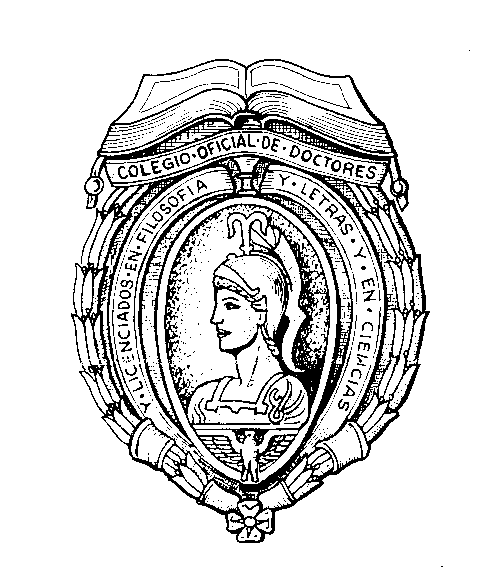 